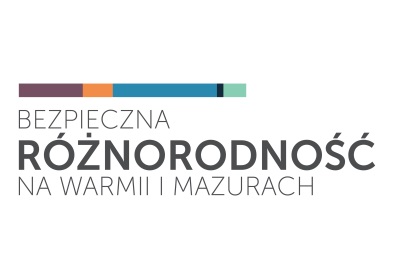 FORMULARZ ZGŁOSZENIOWYWarsztaty dla nauczycieli „Bezpieczna i różnorodna szkoła” (powiat olsztyński)Olsztyn, 23-25 października 2015 r.Prosimy o wypełnienie i odesłanie formularza zgłoszeniowego mailem na adres: warsztaty@borussia.pl lub faksem na nr 89 534 00 26 do dnia 19 października 2015 r.Potwierdzenie udziału w warsztatach zostanie przesłane drogą elektroniczną.DANE OSOBY ZGŁASZAJĄCEJ SIĘ NA WARSZTATY:Zajęcia rozpoczynają się w piątek, 23 października o godz. 15.00, wcześniej o godz. 14.15 zapraszamy Państwa na obiad,Udział w spotkaniu jest bezpłatny. Organizatorzy pokrywają koszty wyżywienia i – dla osób zainteresowanych – zakwaterowania w czasie trwania warsztatów. INFORMACJE ORGANIZACYJNE:MIEJSCE WARSZTATÓWDom Mendelsohnaul. Zyndrama z Maszkowic 2, 10-133 Olsztyntel. 89 523 72 93NOCLEGIWiążąco deklaruję, że będę korzystał/-ła z noclegu z 23/24.10.2015                  	TAK  □	NIE  □Wiążąco deklaruję, że będę korzystał/-ła z noclegu z 24/25.10.2015                  	TAK  □	NIE  □Osoby deklarujące chęć korzystania z noclegu wraz z potwierdzeniem udziału otrzymają informacje o miejscu zakwaterowania.WYŻYWIENIE:Posiłki wegetariańskie:								TAK  □	   NIE  □Obiad   w dn. 23.10, godz. 14.15						TAK  □	   NIE  □Kolacja w dn. 23.10. godz. 19.00						TAK  □	   NIE  □Obiad w dn. 24.10, godz. 13.00 							TAK  □	   NIE  □Kolacja w dn. 24.10 godz. 19.00							TAK  □	   NIE  □Obiad w dn. 25.10. godz. 13.00							TAK  □	   NIE  □UWAGI:W razie pytań prosimy o kontakt mailowy: warsztaty@borussia.pl lub aleksander.suhak@borussia.pl lub telefoniczny: Kornelia Kurowska tel. 89 523 72 93 (biuro Borussii), Aleksander Suhak kom. 502 180 901.Wyrażam zgodę na przetwarzanie danych osobowych do celów realizacji projektu „Bezpieczna różnorodność na Warmii i Mazurach” zgodnie z Ustawą z dnia 29 sierpnia 1997 r. o ochronie danych osobowych (Dz. U. z 2002 r.,101, poz. 926, ze zm.). …………………………………..								………………………………..data 										podpis Imię i nazwiskoStanowisko/funkcja/nauczany przedmiotNazwa szkołyAdres, mail, telefon szkołyTelefon kontaktowy UczestnikaAdres mailowy Uczestnika